Publicado en  el 08/08/2014 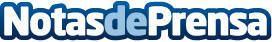 Rosa Díez: "Se debe homogeneizar las rentas mínimas de inserción para evitar diferencias de trato entre regiones"La portavoz de UPyD en el Congreso, Rosa Díez, cree necesario "homogeneizar" las rentas mínimas de inserción que conceden las comunidades autónomas, para que no haya diferencias de trato a los ciudadanos en función de dónde residan, así como que las ayudas a los parados de larga duración se extiendan a todas las edades y no sólo a los mayores de 45 años. Datos de contacto:UPyDNota de prensa publicada en: https://www.notasdeprensa.es/rosa-diez-se-debe-homogeneizar-las-rentas Categorias: Nacional http://www.notasdeprensa.es